ATELIERS DE MANIPULATION AUTONOMES PS / MS  Période 4            B. NOBLESSE  ATELIERS DE MANIPULATION AUTONOMES PS / MS  Période 4            B. NOBLESSE  ATELIERS DE MANIPULATION AUTONOMES PS / MS  Période 4            B. NOBLESSE  ATELIERS DE MANIPULATION AUTONOMES PS / MS  Période 4            B. NOBLESSE  ATELIERS DE MANIPULATION AUTONOMES PS / MS  Période 4            B. NOBLESSE  ATELIERS DE MANIPULATION AUTONOMES PS / MS  Période 4            B. NOBLESSE  MANIPULATIONS ACTIONS MOTRICES MANIPULATIONS ACTIONS MOTRICES MANIPULATIONS ACTIONS MOTRICES MANIPULATIONS ACTIONS MOTRICES MANIPULATIONS ACTIONS MOTRICES MANIPULATIONS ACTIONS MOTRICES MatérielPrésentation ObjectifConsigne1riz (200g environ)2 bouteilles Entonnoir 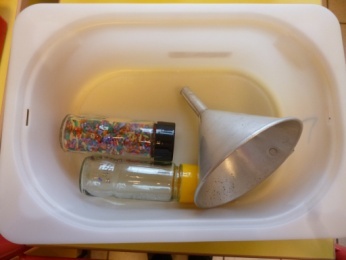 Se concentrer pour utiliser un outil du quotidien et effectuer adroitement un transvasement Transvase les pois du pichet vers la bouteille et inversement  sans renverserPuis range le matériel2Une boite à œufs de caille1petite cuiller Des billes de verre  plates +- 25 dans un récipient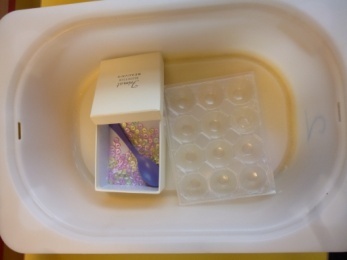 Se concentrer pour utiliser un outil du quotidien et effectuer adroitement un transvasement Avec la cuiller mets les billes  dans les alvéoles de la boite à œufsPuis range le matériel32 verres marquésEau carafe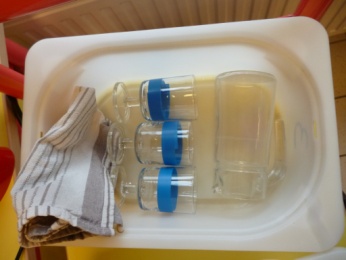 Se concentrer pour utiliser un outil du quotidien et effectuer adroitement un transvasement de liquide,  prendre conscience des contenantsSers de l’eau dans les verresPuis essuie et range le matériel4Deux  petits récipients EauSeringuesChiffon pour essuyer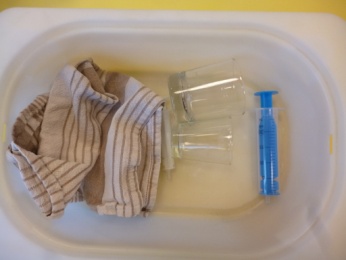 Aspirer puis vider adroitement en s’adaptant à l’outil Appréhender les contenants Utilise la seringue pour mettre l’eau du premier pot dans le secondPuis essuie et range le matériel5pipettes  compte gouttes plaque alvéolée de couleur EauChiffon pour essuyer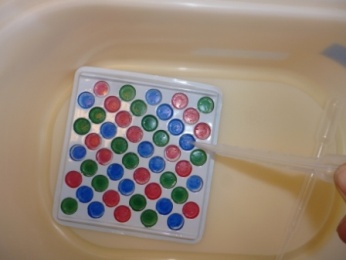 Adapter son geste à l’outil, coordonner ses gestes (pincer et relâcher) Minutie énumérationEn utilisant la pipette mets une goutte dans chaque alvéolePuis essuie et range le matériel6Légos duplos de différentes taillesPipette Récipient pour contenir de l’eauChiffon pour essuyer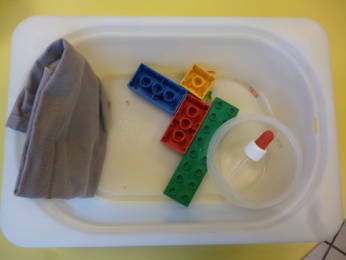 Adapter son geste à l’outil, coordonner ses gestes (pincer et relâcher) Minutie énumérationEn utilisant la pipette  mets une goutte dans chaque alvéolePuis essuie et range le matériel7Boîte à alvéolesDisques de 2 couleurspinces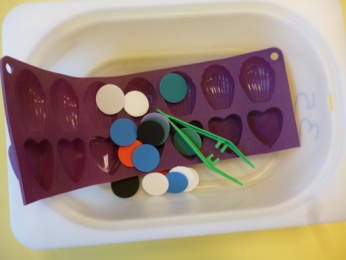 Combler un pavage en utilisant un outilAvec la pince place un disque  dans chaque alvéole Rythme par ligne ou un sur deux.Puis range le matériel8 Anneaux de différentes tailles et couleurs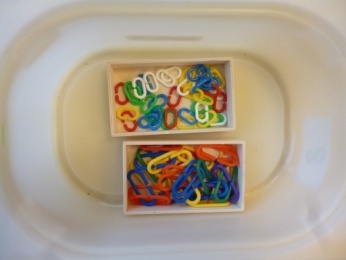  Développer les fonctions motrices du poignet et des doigtsAvec les anneaux construis une chaine ou un collier Puis démonte et range le matériel9Bandes de papier de couleur pré tracéesCiseaux 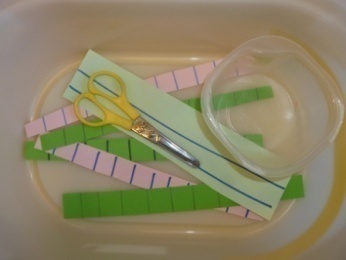 Apprendre à manipuler des ciseaux pour découper du papier en suivant un guidage Découpe du papier en suivant  les traits.Puis range le matériel10Crayons de couleurTaille crayons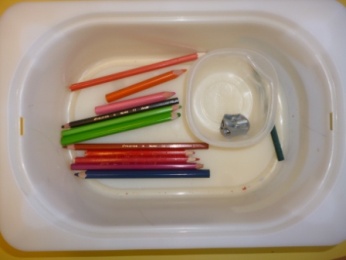 Coordonner les deux mains pour tenir le crayon et le taille crayon Taille les crayons en mettant les petits bouts dans le potPuis range le matériel11ElastiquesTube en carton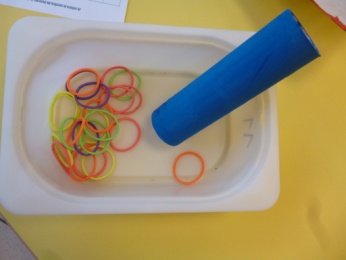 Développer la coordination entre les deux mainsPlace chaque élastique autour du tubePuis démonte et range le matériel12cubes légos de forme différentesmodèles de constructions simples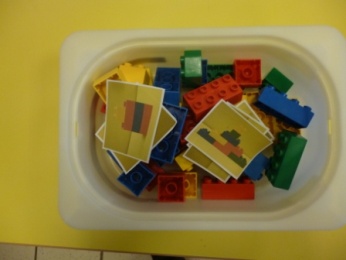 Reproduire un assemblage d’après un modèle (MS) pour construire en hauteur (PS)Comprendre la notion d’équilibreConstruis une tour avec les cubes. Ou essaie de faire comme sur le modèlePuis démonte et range le matérielACTIVITES SCIENTIFIQUES (construire les premiers outils pour structurer sa pensée, explorer le monde)ACTIVITES SCIENTIFIQUES (construire les premiers outils pour structurer sa pensée, explorer le monde)ACTIVITES SCIENTIFIQUES (construire les premiers outils pour structurer sa pensée, explorer le monde)ACTIVITES SCIENTIFIQUES (construire les premiers outils pour structurer sa pensée, explorer le monde)ACTIVITES SCIENTIFIQUES (construire les premiers outils pour structurer sa pensée, explorer le monde)13Cubes légosCartes numériques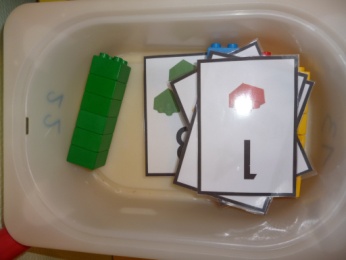 Constituer des groupements afin de réaliser une collection en réponse à une demandepioche une carte au hasard, et prend le nombre de briques indiqué. Pour ce faire, il en pose chaque pièce sur son image. Puis construis ensuite la tour avec ses pièces14Boules de mousse (pompons) de différentes tailles2 Pots un grand et un petit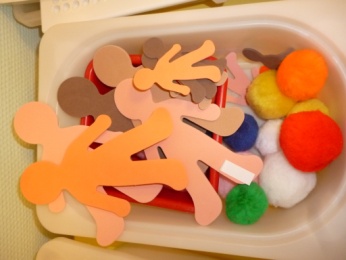 Organiser en fonction d’un critère la tailleRegarde les pompons et place les dans le pot correspondant (petits dans le petit, grands dans le grand)15Jeu avec figures géométriquesPlaques formes et fiches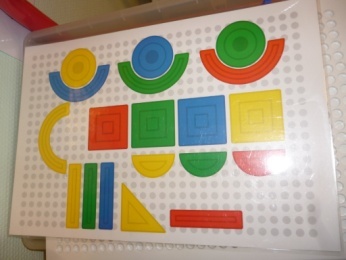 Se représenter un espace donné en 2DReproduire un assemblage d’après un modèleObserve la fiche modèle puis place les formes de la même manière16Puzzle d’encastrement complexe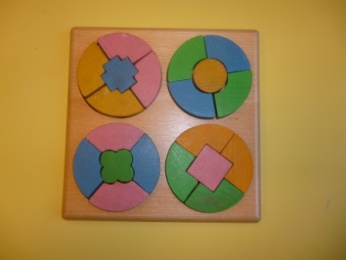 Se repérer dans l’espaceAssocier une forme et une taille à un objetDémonte le puzzle puis refais le Puis démonte et range le matériel17formes géométriquesfiches guides (par forme, par couleur, par élément)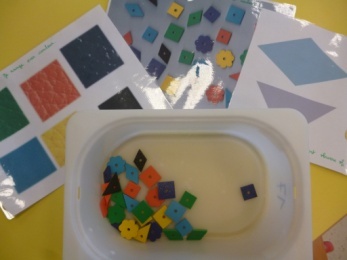 Organiser en fonction d’un critère variable1 consigne par fiche : 1 place les formes sur la forme identique2 trie les objets en fonction de leur forme3 trie les objets en fonction de leur couleurPuis démonte et range le matériel18Bouteilles « poids »Objets références une pierre et une plume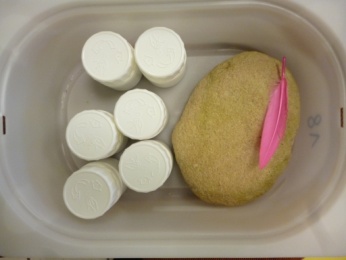 Comparer deux objets en fonction d’un critère la masse Organiser une suite d’objets en fonction  d’un critère : la masseSoupèse les bouteilles si elles sont lourdes place les à côté de la pierre, si elles sont légères place les près de la plumePuis range le matériel19Images magnétisées d’objets liés à une couleurFiches références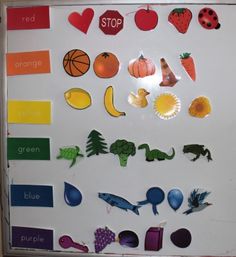 Associer les différentes représentations d’une couleurOrganiser une suite d’images en fonction  d’un critère : la couleurVa au tableau puis place les images à côté de l’étiquette qui est de la  même couleurPuis démonte et range le matériel20Mathoeufs avec modèles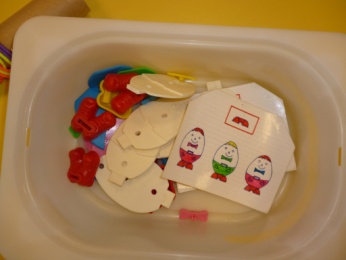 Reproduire un assemblage d’après un modèleObserve l’image puis essaie de faire la même chose avec l’œuf qui est devant toiPuis démonte et range le matériel21Chaussures avec différents types de fermeture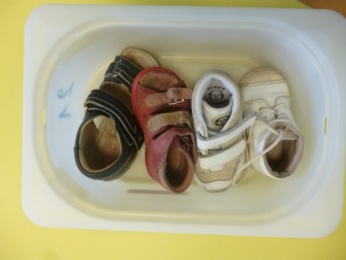 Manipuler les fermetures, développer sa dextérité manuelleOuvre puis referme les chaussuresPuis démonte et range le matériel22Boutons  de différentes taillesCoupelles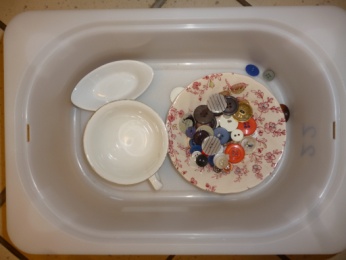 Trier organiser en fonction d’un critère : la tailleRange les jetons de plus petit au plus grandPuis démonte et range le matériel23Perles en plastique Chenilles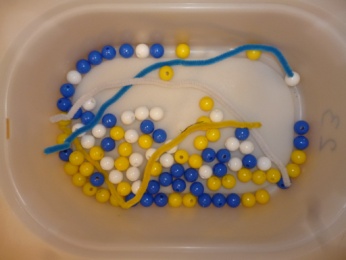 Enfiler des perles sur le lacet en suivant un code couleurCoordination des mains, Dextérité, concentrationPlace les perles sur la chenille de la couleur correspondantePuis démonte et range le matériel24 Fiches  avec les chiffres Jetons CrayonsPâte à modeler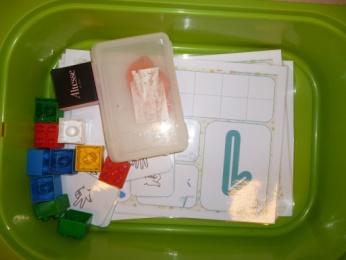 Réaliser des collections dont le cardinal est donnéVisualiser et construire les différentes représentations de nombresObserve la fiche puis place le jeton repasse sur le chiffre avec la pâte à modeler…Puis démonte et range le matérielMOBILISER LE LANGAGE DANS TOUTES SES DIMENSIONS(activités autour du langage oral et écrit à travers des manipulations et des activités de vie pratique)MOBILISER LE LANGAGE DANS TOUTES SES DIMENSIONS(activités autour du langage oral et écrit à travers des manipulations et des activités de vie pratique)MOBILISER LE LANGAGE DANS TOUTES SES DIMENSIONS(activités autour du langage oral et écrit à travers des manipulations et des activités de vie pratique)MOBILISER LE LANGAGE DANS TOUTES SES DIMENSIONS(activités autour du langage oral et écrit à travers des manipulations et des activités de vie pratique)MOBILISER LE LANGAGE DANS TOUTES SES DIMENSIONS(activités autour du langage oral et écrit à travers des manipulations et des activités de vie pratique)25Images à colorierModèles de couleursCrayons de couleur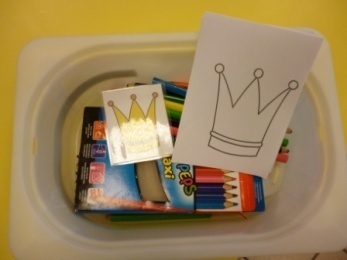 Suivre un modèle de coloriageTenir son crayonSe limiter à un espace ferméChoisis un dessin puis cherche l’image avec le modèle et colorie le de la même manièrePuis range le matériel26Semoulographe Modèles de traces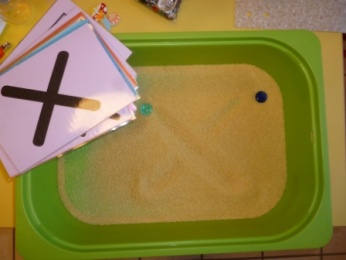 Tracer des motifs graphiques, des lettres, des mots. Reproduire des tracés orientésObserve la carte puis trace le motif dans la semoulePuis range le matériel27Puzzle pyramide en 3D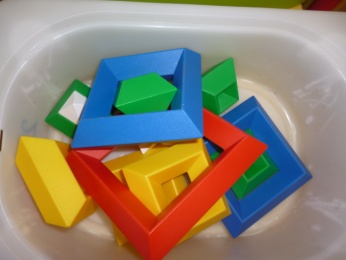 Organiser des éléments dans l’espace, se concentrerReconstitue la pyramidePuis range le matériel28Plaques rugueuses x 6Bandeau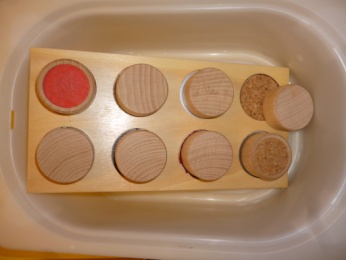 Utiliser ses sens pour classer des objetsMets le bandeau puis Touche les plaques  et associe celles qui sont identiquesPuis range le matériel29Jeu des coccinelles (mémory)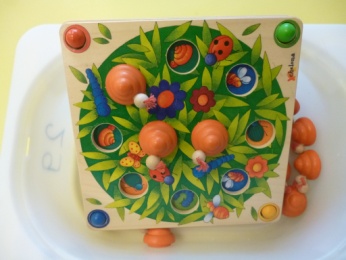 Reconstituer des pairesNommer des animauxPlace les escargots sut le plateau puis en les soulevant deux par deux, reconstitue les paires.Puis range le matériel30Voitures plastifiées de différentes couleursRonds de mousse des mêmes couleurs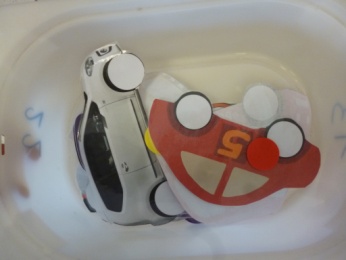 Associer des éléments en fonction d’un critère : la couleurRetrouve les roues de chaque voiture Puis démonte et range le matériel31Elastiques Images modèles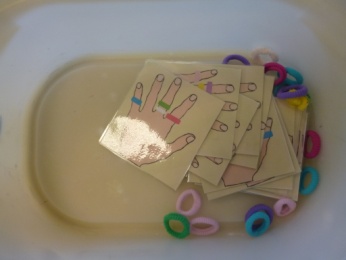 Organiser une suite d’objets en fonction de critères de formes et de couleurs à partir d’algorithme simpleDifférencier droite / gaucheObserve l’image puis place les élastiques sur ta main de la même manière.Puis range le matériel32Tiges à engrenages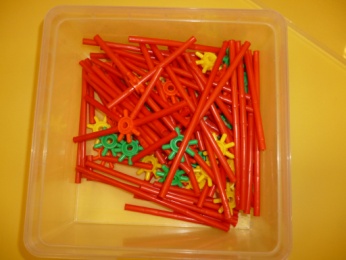 Construire une figure à l’aide des tigesComparer des grandeursAssocie les formes entre elles pour construire une figurePuis démonte et range le matériel33Jeu castel magic et fiches défis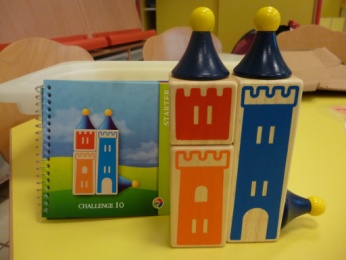 Manipuler des cubes pour reproduire un assemblage d’après un modèle Choisis un château sur le livret puis reproduis le à l’identiquePuis démonte et range le matériel34Modèles « batons de glace »Bâtons de glace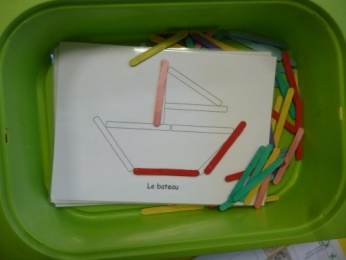 Reproduire un assemblage d’après un modèleChoisis un modèle puis place les bâtons sur la fiche, tu peux ensuite faire la même chose sur la table (MS)Puis  range le matériel35Puzzle alphabet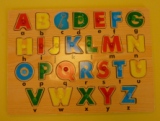 Se familiariser avec la forme des lettres, les différencier, les associer, les nommer Reconnaître les lettres de l’alphabetPlace les lettres dans l’ordrePuis range le matériel36Puzzle mains constellations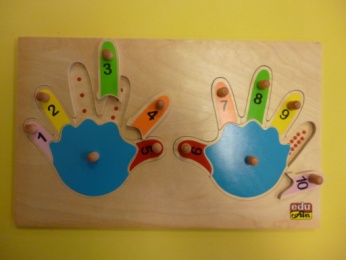 Associer chiffre et constellationEvaluer ou comparer des collections d’objets avec des procédures numériques ou non numériquesReplace les doigts en associant le chiffre à la constellation correspondantePuis range le matériel